Questions adapted from Score21 and SchoolNet 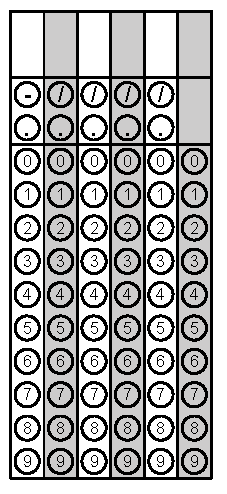 Problem 1Problem 2Gridded ResponseMondayKyle is making a model airplane. He is using the scale  If the actual length of the plane’s wing is 64 feet; how long should the wing be in his model?Rita is making cakes. In 5 cakes she uses  of sugar. How much sugar is in one cake?Problem 2TuesdaySolve for x. SimplifyProblem 1WednesdayJacob earned the following amounts the last three weeks. How much does Jacob earn per hour?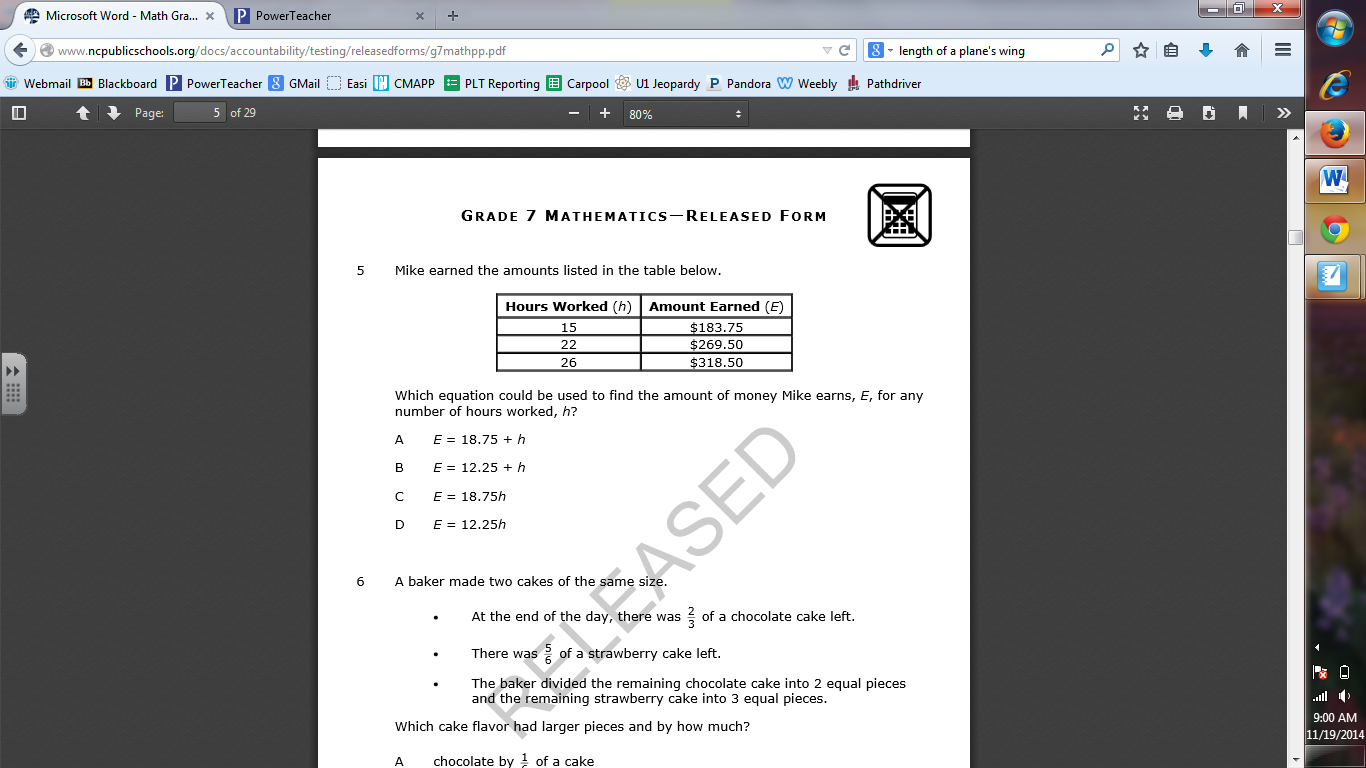 Jeff is painting lines on a basketball court. What is the area inside the lines?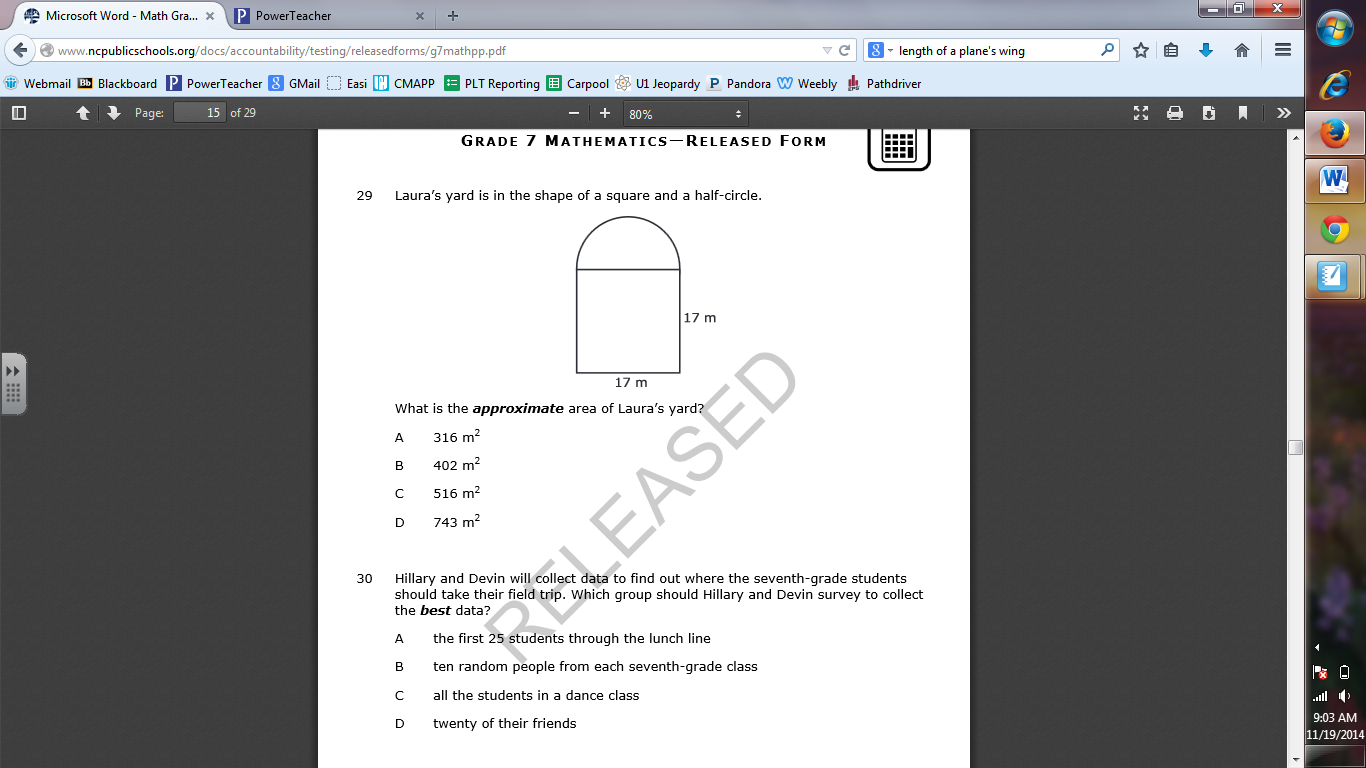 Round your answer to the nearest square meter. Problem 1ThursdayWhat is the area of the non-shaded area to the nearest hundredth?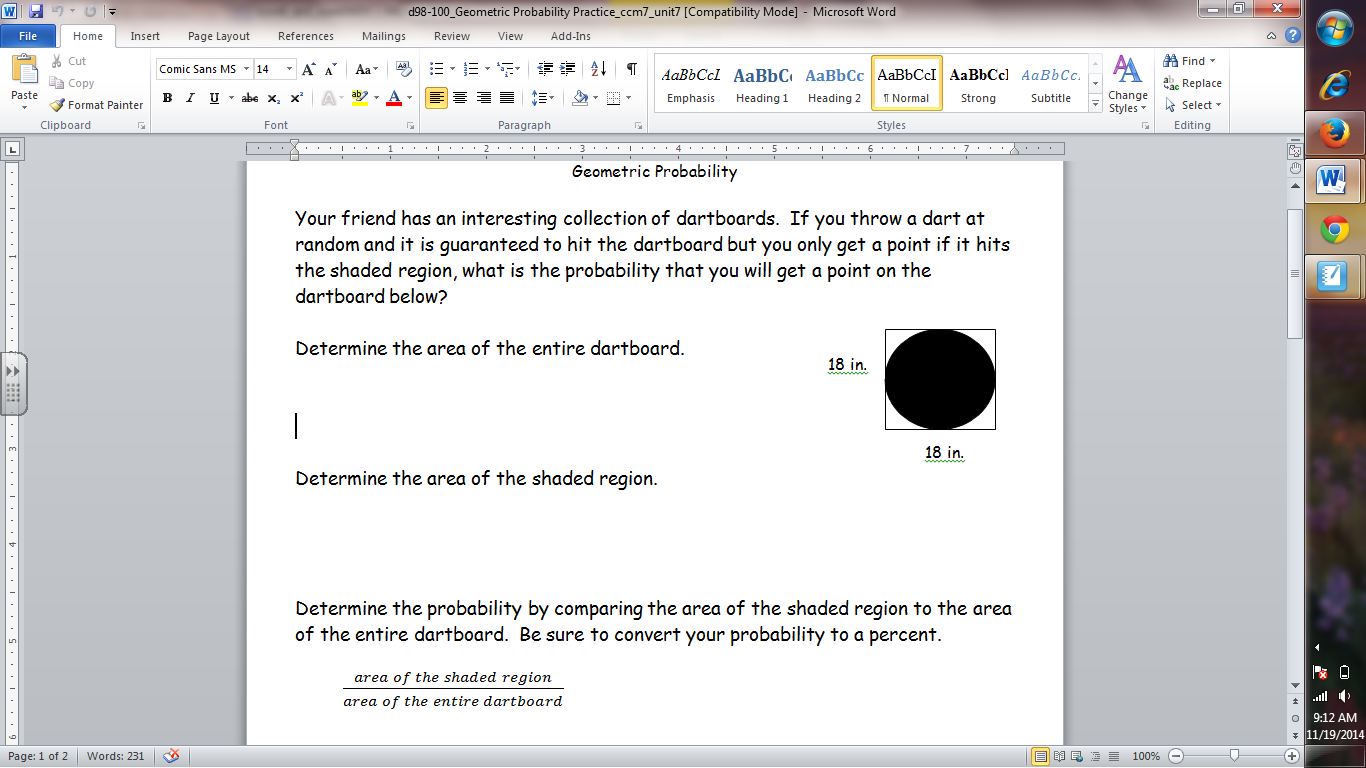 Food Lion grocery store advertises a special on 2-liter bottles of soft drinks. The first bottle purchased is $1.50 and each bottle after that is $1. Write an expression that can be used to find the total cost. Find the total cost if you purchase 5 bottles. Problem  FridayA triangular right prism is cut perpendicular to the base. What is the shape of the cross section? When Sarah planted a tree in her yard it was 24 inches tall. It grew at a rate of 2.5 inches per month. The tree is now 41.5 inches tall. How many months has it been since Sarah planted the tree?Problem 2